 N 11 Ա/Կ                         	                                           «_02__»     հունիս    2022 թ.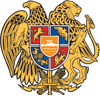 ԴՈՑԵՆՏԻ ԳԻՏԱԿԱՆ ԿՈՉՈՒՄՆԵՐ ՇՆՈՐՀԵԼՈՒ ՈՐՈՇՈՒՄՆԵՐԸ ՀԱՍՏԱՏԵԼՈՒ ԵՎ ՀԱՄԱՊԱՏԱՍԽԱՆ ԴԻՊԼՈՄՆԵՐՈՎ ԱՄՐԱԳՐԵԼՈՒ ՄԱՍԻՆՀամաձայն ՀՀ կառավարության 09.07.2001թ. հ. 615 որոշմամբ հաստատված <<ՀՀ գիտամանկավարժական կադրերին պրոֆեսորի և դոցենտի գիտական կոչումներ շնորհելու կարգի>> 5-րդ գլխի 12-րդ կետի և ՀՀ ԿԳՄՍ նախարարի 14.08.2019թ. հ. 31-Լ հրամանով հաստատված <<Հայաստանի Հանրապետության Բարձրագույն որակավորման կոմիտեի  կանոնադրության>> 3-րդ գլխի 11-րդ կետի 10) ենթակետի`Հաստատել և դիպլոմներով ամրագրելԵրևանի պետական համալսարանի գիտական խորհրդի 07.04.2022թ. հ. 8 որոշումը.1. Ջանիբեկ Լիպարիտի Սրապիոնյանին	-	մաթեմատիկա2. Նարինե Համլետի Մադոյանին		-	լեզվաբանություն3. Տիգրան Արթուրի Մարկոսյանին		-	իրավագիտությունմասնագիտությամբ դոցենտի գիտական կոչում շնորհելու մասին:Ճարտարապետության և շինարարության Հայաստանի ազգային համալսարանի գիտական խորհրդի 29.03.2022թ. հ. 01-03/22 որոշումը.1. Հովհաննես Պողոսի Թարվերդյանին	-	շինարարություն2. Հովհաննես Արմենի Ավագյանին		-	շինարարություն3. Խաչատուր Գրիգորիի Վարդանյանին	-	շինարարություն4. Անահիտ Ալբերտի Հովսեփյանին		-	կերպարվեստ5. Հովհաննես Երվանդի Հակոբյանին		-	կերպարվեստմասնագիտությամբ դոցենտի գիտական կոչում շնորհելու մասին:Հայաստանի ազգային ագրարային համալսարանի գիտական խորհրդի 05.04.2022թ. հ. 9 որոշումը.1. Արփինե Մնացականի Աղաբաբյանին	-	պարենամթերքների տեխնոլոգիա2. Ժիրայր Տիգրանի Չիթչյանին			-	անասնաբուծություն3. Արմինե Արամայիսի Մկրտումյանին		-	լեզվաբանություն4. Արուսյակ Ալիկի Ղարիբյանին			-	փիլիսոփայություն5. Լիանա Սամվելի Վարդանյանին		-	մանկավարժությունմասնագիտությամբ դոցենտի գիտական կոչում շնորհելու մասին:Երևանի Կոմիտասի անվան պետական կոնսերվատորիայի գիտական խորհրդի 31.03.2022թ. հ. 3 որոշումը.1. Արմեն Գարիի Մաիլյանին			-	երաժշտական արվեստմասնագիտությամբ դոցենտի գիտական կոչում շնորհելու մասին:Հայ-Ռուսական համալսարանի գիտական խորհրդի 07.04.2022թ. հ. 4 որոշումը.1. Անի Համլետի Գալստյանին			-	տնտեսագիտությունմասնագիտությամբ դոցենտի գիտական կոչում շնորհելու մասին:Պաշտպանական ազգային հետազոտական համալսարանի գիտական խորհրդի 20.04.2022թ. հ. 1 որոշումը.1. Հայկ Հովհաննեսի Հովհաննիսյանին	-	ռազմագիտությունմասնագիտությամբ դոցենտի գիտական կոչում շնորհելու մասին:Հիմք. Գիտական խորհուրդների որոշումները և ԲՈԿ-ի գիտական կոչումների հաստատման 02.06.2022թ. հ. 11 նիստի արձանագրությունը:ԿԱՐԵՆ ՔԵՌՅԱՆՀԱՅԱՍՏԱՆԻ ՀԱՆՐԱՊԵՏՈՒԹՅՈՒՆ ԲԱՐՁՐԱԳՈՒՅՆ ՈՐԱԿԱՎՈՐՄԱՆ ԿՈՄԻՏԵԻ ՆԱԽԱԳԱՀՀՐԱՄԱՆ